PENINGKATAN MOTIVASI BELAJAR PENDIDIKAN AGAMA ISLAM MELALUI METODE MIND MAPPING PADA MURID KELAS VI DI SD NEGERI I LAMPEAPI KEC. WAWONII TENGAH KAB. KONAWE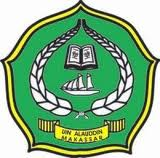 Skripsi Diajukan Sebagai Syarat Mencapai Gelar Sarjana Pendidikan Islam pada Program Studi Pendidikan Agama IslamOLEHEMIRIA 20100107-00814FAKULTAS  KEGURUAN DAN ILMU PENDIDIKAN UNIVERSITAS ISLAM NEGERI (UIN)MAKASSAR 2011KEMENTERIAN AGAMA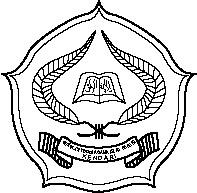 SEKOLAH TINGGI AGAMA ISLAM NEGERI (STAIN) KENDARI JURUSAN TARBIYAHJalan Sultan Qaimuddin No. 17 Telp. (0401) 393711 Fax. 393710PERSERTUJUAN PEMBIMBINGSkripsi yang berjudul “Peningkatan Motivasi Belajar Pendidikan Agama Islam Melalui Metode Mind Mapping Murid Kelas VI Pada SD Negeri 1 Lampeapi Kecamatan Wawonii Tengah Kabupaten Konawe”,  yang diajukan oleh Saudara Emiria, NIM.20100107-00814, Mahasiswa Jurusan Tarbiah Program Studi Pendidikan Agama Islam Sekolah Tinggi Agama Islam Negeri (STAIN) Sultan Qaimuddin Kendari, telah diperiksa oleh pembimbing dan dinyatakan dapat mengikuti Ujian Hasil.KEMENTERIAN AGAMASEKOLAH TINGGI AGAMA ISLAM NEGERI (STAIN) KENDARI JURUSAN TARBIYAHJalan Sultan Qaimuddin No. 17 Telp. (0401) 393711 Fax. 393710PERSERTUJUAN PEMBIMBINGSkripsi yang berjudul “Peningkatan Motivasi Belajar Pendidikan Agama Islam Melalui Metode Mind Mapping Murid Kelas VI Pada SD Negeri 1 Lampeapi Kecamatan Wawonii Tengah Kabupaten Konawe”,  yang diajukan oleh Saudara Emiria, NIM.20100107-00814, Mahasiswa Jurusan Tarbiah Program Studi Pendidikan Agama Islam Sekolah Tinggi Agama Islam Negeri (STAIN) Sultan Qaimuddin Kendari, telah diperiksa oleh pembimbing dan dinyatakan dapat mengikuti Ujian Hasil.PERNYATAAN KEASLIAN SKRIPSI 	Dengan penuh kesadaran, penulis yang bertanda tangan di bawah ini menyatakan bahwa skripisi ini benar-benar hasil karya penulis sendiri. Jika kemudian hari terbukti bahwa ia merupakan duplikat, tiruan, plagiat, dibuat atau dibantu orang lain secara keseluruhan atau sebagian, maka skripsi dan gelar yang diperoleh karenanya batal demi hukum.    Kendari, November 2011PenulisEmiriaNIM.20100107-00814ABSTRAKEMIRIA, NIM.20100107-00814, Peningkatan Motivasi Belajar Pendidikan Agama Islam Melalui Metode Mind Mapping Murid Kelas VI Pada SD Negeri 1 Lampeapi Kecamatan Wawonii Tengah Kabupaten Konawe (dibimbing oleh Bapak. Dr. Nur Alim, M.Pd)Salah satu masalah yang cukup penting untuk ditelaah adalah rendahnya motivasi belajar siswa pada mata pelajaran Pendidikan Agama Islam dan   hal ini terlihat pada sekolah-sekolah dasar di daerah terpencil yang ada di SD Negeri Lampeapi. Keterbatasan sarana dan prasarana pembelajaran seperti kurangnya alat bantu dalam proses pembelajaran Agama Islam, metode pembelajaran yang juga cenderung monoton, memberi kontribusi yang signifikan terhadap rendahnya motivasi siswa. Untuk itu peneliti mencoba menerapkan salah satu strategi pembelajaran aktif yang menjadikan siswa aktif dalam kegiatan pembelajaran sehingga peneliti mengambil judul penelitian “Peningkatan Motivasi Belajar Pendidikan Agama Islam  Melalui Metode Mind Mapping Pada Murid Kelas VI SDN 1 Lampeapi Kecamatan Wawonii Kabupaten Konawe Sulawesi Tenggara”.Identifitkasi dalam penelitian ini adalah Motivasi murid kelas VI SDN 1 Lampeapi Kec. Wawonii Tengah Kab. Konawe Sulawesi Tenggara rendah dalam mengikuti proses pembelajaran pendidikan Agama Islam, Strategi pembelajaran yang diterapkan oleh guru cenderung monoton dan tidak menarik serta membangkitkan motivasi belajarPenelitin ini merupakan jenis penelitian tindakan kelas yang dicirikan dengan istilah siklus. Peneliti berperan sebagai guru yang menerapkan secara langsung strategi mind mapping dan guru bidang studi Pendidikan Agama Islam sebagai pengamat.Penelitian dilakukan 2 siklus 4 kali pertemuan.Pelaksanaan strategi mind mapping pada bidang studi pendidikan agama Islam di kelas VI SD Negeri 1 Lampeapi berjalan sesuai dengan prosedur strategi tersebut. Pada pertemuan pertama siklus I persentase aktivitas siswa yang masuk dalam kategori sangat aktif dan aktif sebesar 64% sedangkan untuk siswa yang masuk dalam ketegori cukup aktif dan kurang aktif sebesar 36%. Kemudian pada pertemuan ke dua persentase aktivitas siswa mengalami peningkatan dimana siswa yang berada pada kategori sangat aktif dan aktif sebesar 76% dan siswa yang berada pada kategori cukup aktif dan kurang aktif sebesar 24%.Persentase aktivitas siswa yang sangat aktif dan aktif selama kegiatan pembelajaran belangsung pada pertemuan pertama siklus II kembali mengalami peningkatan jika dibandingkan dengan hasil analisis aktivitas  siswa pada siklus I. Siswa yang berada pada kategori sangat aktif dan aktif pada pertemuan pertama siklus I sebesar 82% dan siswa yang berada pada karegori cukup aktif dan kurang aktif sebesar 18%. Kemudian pada pertemuan ke dua kategori siswa yang sangat aktif dan aktif meningkat menjadi 88% dan siswa yang berada pada karegori cukup aktif hanya 12%.KATA PENGANTARبسم الله الرحمن الرحيمالحمد لله رب العالمين و الصلاة و السلام على أشرف الأنبياء و المرسلين و على آله و أصحابه أجمعين. أما بعدPuji syukur penulis panjatkan kehadirat Allah SWT, karena berkat limpahan Rahmat dan karunian-Nya penulis diberi kekuatan sehingga dapat menyelesaikan skripsi ini dengan judul Peningkatan Motivasi Belajar Pendidikan Agama Islam Melalui Metode Mind Mapping Murid Kelas VI Pada SD Negeri 1 Lampeapi Kecamatan Wawonii Tengah Kabupaten Konawe.Salawat dan salam semoga tetap tercurah kepada baginda Rasulullah SAW, keluarga dan para sahabatnya yang telah memperjuangkan agama Islam yang merupakan agama yang diridhai Allah SWT agar tetap terjaga hingga Yaumil akhir kelak.Rampungnya skripsi ini tidak terlepas dari bantuan berbagai pihak baik secara langsung maupun tidak langsung. Ucapan terima kasih yang teristimewa kepada suami tercinta Jamsir, anakku tersayang Novi Ramadhani, Ikrana, dan Muh. Razik serta orang tua saya Ayahanda H. Abdul Muin, Ibunda Sitti Kamasiah yang telah memberikan bantuan moril, do’a, dorongan serta semangat kepada penulis. Ucapan terima kasih penulis berikan kepada Bapak Dr. Nur Alim, M.Pd sekalu pembimbing yang senantiasa memberikan masukan dan arahan dalam proses penyusunan proposal hingga penyelesaian skripsi. Penulis juga mengucapkan terima kasih kepada :Bapak Dr. H. Nur Alim Basri, M.Pd selaku Ketua STAIN Kendari yang telah memberikan arahan dan pembinaan guna keberhasilan studi peneliti.Ibu Dra. Hj. St. Kuraedah, M.Ag selaku ketua Jurusan Tarbiyah STAIN Kendari senantiasa memberikan dorongan kepada penulis untuk menyelesaikan studi.Segenap dosen serta seluruh staf lingkungan STAIN Kendari.Kepala sekolah, guru dan staf  serta seluruh siswa SD Negeri 1 Lampeapi yang senantiasa memberikan masukan dan arahan kepada penulis selama proses penelitian.Kawan-kawan peneliti yang selalu memberi dorongan moral dalam penyelesaian studi. Penulis menyadari dengan segala kerendahan hati bahwa skripsi ini masih jauh dari kesempurnaan, oleh karena itu kritik dan saran yang sifatnya membangun sangat diharapkan dan semoga skripsi ini dapat bermanfaat khususnya dalam dunia pendidikan. 					          Kendari, November 2011PenulisEmiriaNIM.20100107-00814DAFTAR ISIHALAMAN JUDUL……………………………………………………………… iPERNYATAAN KEASLIAN SKRIPSI …………………………………………	iiPERSETUJUAN PEMBIMBING……………………………………………….  iiiABSTRAK ………………………………………………………………………..	ivKATA PENGANTAR ……………………………………………………………	vDAFTAR ISI…………………………………………………………………...…. viiBAB I  PENDAHULUANLatar Belakang ………………………………………………………….	1Identifikasi Masalah …………………………………………………….	4Rumusan Masalah……………………………………………………….	4Tujuan Penelitian ……………………………………………...............	5Manfaat Penelitian………………………………………………………	5Definisi Operasional…………………………………………………….	6BAB II  TINJAUAN PUSTAKAPendidikan Agama Islam……………………………………………..	7Deskripsi Pendidikan Agama Islam……………………………….	7Tujuan Pendidikan Agama Islam……………………………….....	10Motivasi Belajar………………………………………………………	12Pengertian Motivasi Belajar……………………………………….	13Jenis-Jenis Motivasi Belajar……………………………………….	15Fungsi Motivasi ……………………………………………………	17Peran Motivasi dalam Belajar ……………………………………..	18Upaya Meningkatkan Motivasi Belajar ……………………………	20Hakekat Metode Mind MappingDeskripsi Mind Mapping…………………………….................	22Kegunaan Mind Mapping………………………………………..	24Cara Membuat Mind Mapping…………………….…………….	25Kelebihan Dan Kelemahan,……………………………………..	28Kerangka Berpikir…………………………………….…………….	28BAB III METODE PENELITIANJenis Penelitian …………………………………………………….	31Waktu dan Tempat Penelitian………………………………………	32Faktor yang Diselidiki………………………………………………	32Prosedur Penelitian …………………………………………………	33Teknik Pengumpulan Data………………………………………….	27Teknik Analisis Data……………………………………………….	28Indikator Kinerja …………………………………………………..	28BAB IV HASIL DAN PEMBAHASAN	Kondisi Obyektif Lokasi PenelitianSejarah Berdirinya SD Negeri 1 Lampeapi ……………………	40Keadaan Guru	…………………………………………………	40Keadaan Siswa	…………………………………………………	42Keadaan Sarana dan Prasarana		…………………………	43Hasil Penelitian   	…………………………………………………	44Pelaksanaan Siklus I……………………………………………	45Pelaksanaan Siklus II …………………………………………..	50Pembahasan	…………………………………………………	69BAB V PENUTUPKesimpulan	…………………………………………………………	 73Saran  ………………………………………………………………	 74DAFTAR PUSTAKALAMPIRAN-LAMPIRANKendari, November 2011Dosen Pembimbing DR. H. Nur Alim, M.PdNip. 1965505041991031005MengetahuiPengelola DMS Kelas Mitra STAIN KendariDra. Hj. St. Kuraedah, M.Ag               Nip. 196312231991022003Kendari, November 2011Dosen Pembimbing DR. H. Nur Alim, M.PdNip. 1965505041991031005Mengetahui Ketua Jurusan TarbiyahDra. Hj. St. Kuraedah, M.Ag               Nip. 196312231991022003